医療機器開発支援／グローバル戦略実務支援相談議事録提出日：確認済：　年　月　日日時年月日（）　時分　～　時分企業・団体名担当者名連絡先TEL: E-mail: 相談タイトル相談内容・助言アドバイザーコメント欄（アドバイザーが記入します）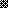 